BREVET DE TECHNICIEN SUPÉRIEURCONCEPTION ET INDUSTRIALISATION EN MICROTECHNIQUESÉPREUVE E4 : CONCEPTION PRÉLIMINAIRED’UN SYSTÈME MICROTECHNIQUESESSION 2023Durée : 4 heures Coefficient : 2DOSSIER TRAVAIL DEMANDÉCe dossier comporte 6 activités réparties sur 6 pages repérées TD 1/6 à TD 6/6Activité 1 – Détermination de la vitesse minimum de la génératriceL’objectif de cette partie est d’établir la valeur minimum de la vitesse de rotation de la génératrice qui permettra de délivrer une tension suffisante pour alimenter l'électronique. Il s’agit de créer un modèle d’étude de l’alimentation, voir DT8/14 à DT12/14, puis d’analyser les résultats des simulations obtenus lors de son utilisation.Données complémentaires :L’horloge	interne	du	microcontrôleur	sera	utilisée	pour	cadencer	le programme, sa fréquence sera réglée à 4MHz.L’étude sera menée dans le cas le plus défavorable, c’est-à-dire pour la valeur maximum du courant délivré par le régulateur.Activité 2 – Détermination des limites du rapport de transmissionL’objectif de cette partie est de déterminer les limites du rapport de transmission du multiplicateur de vitesse (voir DT4/14 et DT5/14) pour la fonction transmettre l’énergie à partir du protocole d’essai (voir DT10/14).Quel que soit le résultat déterminé à la question 4, pour cette étude la valeur de la fréquence de rotation minimale de la génératrice est fixée à NG-min=2 500tr/min (fréquence qui permettra de délivrer une tension suffisante pour alimenter l'électronique).La valeur de la fréquence de rotation maximale de la génératrice au-delà de laquelle la tension délivrée par la génératrice est trop élevée est NG-max=5 400tr/min (étude non présentée ici).Activité 3 – Dimensionnement du multiplicateur de vitessesL’objectif de cette partie est de dimensionner le multiplicateur de vitesse et de l’implanter en respectant les limites de l’encombrement imposé (voir DR2/4).Quel que soit la valeur retenue à la question 7, la valeur rapport de transmission du multiplicateur i=27 sera retenue pour la suite.Hypothèses :Le multiplicateur de vitesse sera à trois étages compte tenu de la valeur importante du rapport de transmission (voir DT4/14 et DT5/14)Les rapports de transmission élémentaires des trois étages seront égauxAfin de réduire l’encombrement, pour chaque étage le nombre de dent du pignon est fixé à Zpignon= 12Le rendement de chaque étage est =0,91La puissance mécanique sur l’arbre de la génératrice est PG=1,2 WattsLa fréquence de rotation de la génératrice NG=2 500tr/minLe matériau envisagé pour les roues dentées est du POM avec Re= 70 MPaLe coefficient de largeur de denture retenu est k=6Le coefficient de sécurité retenu est s=6Activité 4 – Choix d’une solution pour acquérir les réglagesL’objectif de cette partie est d’associer une solution technologique à la fonction technique « FT2.1 : Acquérir les réglages de l’utilisateur » (voir diagramme FAST, DT4/14). Deux solutions usuellement employées sont envisagées, utiliser un commutateur ou utiliser un potentiomètre (voir DT12/14 et DT13/14).Donner en vous justifiant, le montage à retenir (voir DT12/14 etDT13/14) et la (les) broche(s) du microcontrôleur à utiliser.Activité 5 – Choix d’une structure pour mettre en forme le signal GENL’objectif de cette partie est de produire le schéma structurel de la fonction électronique « FP1 : Mettre en forme » (voir DT6/14).Cette fonction assure la mise en forme du signal « GEN » délivré par la génératrice en un signal T.O.R, « A/R », qui sera au niveau logique haut pendant le déplacement du « Roller slide » et au niveau logique bas pendant l’inversion du sens de déplacement. La mise en forme se décompose en trois sous fonctions :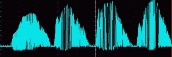 Signal GEN délivré par la génératrice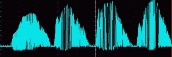 Signal identique	Enveloppe	Signal A/R, image desmouvements réalisésDonnées complémentaires :Les fonctions « FP1.1 : Adapter l’impédance » et « FP1.3 : Comparer » sont réalisées avec des amplificateurs opérationnels de référence LM358 (voir DT13/14).La tension de référence, Vref, du montage à amplificateur opérationnel réalisant FP1.3 sera égale à 0,6 V. Elle sera obtenue à l’aide d’un pont diviseur de tension alimenté sous 3 V. La résistance totale du pont sera égale à 34kΩ afin de limiter sa consommation.Activité 6 – Description de la solution programméeL’objectif de cette partie est de préparer la réalisation du programme à implanter dans le microcontrôleur. Vous êtes chargé de produire l'algorigramme des sous- programmes "acquérir le nombre d’allers-retours à effectuer" et "générer le signal d'alerte" (voir DT7/14).Données complémentaires :Le programme devra acquérir le signal REG qui est l’image du réglage effectué par l’utilisateur. Avant d’émettre le signal d’alerte :Il faut réaliser 10 allers-retours lorsque REG ≤ 1V ;Il faut réaliser 20 allers-retours lorsque 1V < REG < 2V ;Il faut réaliser 30 allers-retours lorsque REG ≥ 2V.La référence fabricant PIC10F222 est retenue pour le microcontrôleur (voirDT12/14)L’émission de l’alarme sonore se fera via un buzzer (voir DT11/14) qui émettra en continu un BEEP d’une durée de 1s toutes les 2 secondes.L’arrêt des aller-retours provoquera l’arrêt de l’alimentation du microcontrôleur, ce qui mettra fin au programme.Signal carré de rapport cyclique 1/2Signal carré de rapport cyclique 1/23 V01 s	1 s	1 sLes variables utilisées dans le programme peuvent stocker des données de types :BOOL : Vrai,1, ou Faux,0.BYTE : Nombre entier allant de 0 à 255UINT : Nombre entier allant de 0 à 65 535.Lecture du sujet :30 minActivité 1 :30 minActivité 2 :30 minActivité 3 :1h15 minActivité 4 :15 minActivité 5 :15 minActivité 6 :45 minBTS CIM - Épreuve E4 - Conception préliminaire d’un système microtechniqueBTS CIM - Épreuve E4 - Conception préliminaire d’un système microtechniqueBTS CIM - Épreuve E4 - Conception préliminaire d’un système microtechniqueSession 2023Code : 23CDE4CPDurée : 4 heuresCoefficient : 2Page de gardeQuestion 1Calculer la valeur du paramètre K de la génératrice à saisir pour réaliser la simulation (voir DT8/14 et DT9/14).Question 2Compléter le tableau du document réponse DR1/4 et donner la valeur du courant IOUT à saisir pour réaliser la simulation (voir DT11/14 et DT12/14).Question 3Calculer la valeur minimum de la tension qui doit être présente en entrée du régulateur pour qu’il puisse remplir sa fonction. (voir DT11/14).Question 4En déduire la valeur minimum de la vitesse de rotation de la génératrice qui permettra de délivrer une tension suffisante pour alimenter l'électronique (voir DT9/14).Question 5Calculer la vitesse maximale V en m/s atteinte par chaque utilisateur du protocole d’essai (voir DT10/14).Question 6En déduire les valeurs limites de la vitesse maximale V en m/s atteinte par l’ensemble des utilisateurs du protocole d’essai.Quels que soient les résultats déterminés à la question 6, les valeurs suivantes seront retenues pour la suite :Vmax= 0,65 m/sVmin= 0,43 m/sQuels que soient les résultats déterminés à la question 6, les valeurs suivantes seront retenues pour la suite :Vmax= 0,65 m/sVmin= 0,43 m/sQuestion 7Déterminer, pour la valeur Vmax= 0,65 mm/s, les valeurs limites du rapport de transmission i du multiplicateur de vitesse à partir de la plage de fréquence de rotation de la génératrice [NG-min,NG-max].Déterminer, pour la valeur Vmin= 0,43 m/s, les valeurs limites du rapport de transmission i du multiplicateur de vitesse à partir de la plage de fréquence de rotation de la génératrice [NG-min,NG-max].En déduire la plage commune des valeurs du rapport de transmission i du multiplicateur et la valeur à retenir afin de limiter l’encombrement.Question 8Représenter,	sous	la	forme	d’un	schéma,	la	structure	du multiplicateur.Question 9Déterminer le rapport de transmission élémentaire d’un étage iétageCalculer le nombre de dents d’une roue menante d’un étage.Question 10Calculer la valeur du couple CG au niveau de l’arbre de la génératrice.Calculer, pour chaque étage, la valeur du couple au niveau de la roue menante.Question 11Calculer le module de chaque étage en utilisant la formule liant le module m au couple C (voir DT14/14).Normaliser	les	modules	en  utilisant	le  tableau	des	valeurs principales normalisées (voir DT14/14).Quelles que soient les résultats déterminés aux questions 9 et 11, les valeurs suivantes seront retenues pour la suite (voir le tableau de la question 12 sur le document réponse DR1/4) :iétage= 3 pour les trois étagesZr = 36 et Zp = 12 pour les trois étagesm1= 1, m2= 0,75, m3= 0,5Quelles que soient les résultats déterminés aux questions 9 et 11, les valeurs suivantes seront retenues pour la suite (voir le tableau de la question 12 sur le document réponse DR1/4) :iétage= 3 pour les trois étagesZr = 36 et Zp = 12 pour les trois étagesm1= 1, m2= 0,75, m3= 0,5Question 12Compléter le tableau des caractéristiques du multiplicateur sur le document réponse (DR1/4) en précisant :les diamètres primitifs D des pignons et des roues dentées,les diamètres de tête Da  des pignons et des roues dentées,les entraxes a.Question 13Proposer une implantation du multiplicateur et de la génératrice en respectant les limites de l’encombrement imposées sur le documentréponse DR2/4.Question 14Choisir en vous justifiant, la solution la plus ergonomique.Question 15Compléter le tableau du document réponse DR1/4 afin d’établirle bilan des entrées/sorties du microcontrôleur (Voir DT6/14, DT12/14 et DT13/14).FP1 : METTRE EN FORMEFP1.1 : Adapter	FP1.2 : Détecter	FP1.3 :FP1 : METTRE EN FORMEFP1.1 : Adapter	FP1.2 : Détecter	FP1.3 :FP1 : METTRE EN FORMEFP1.1 : Adapter	FP1.2 : Détecter	FP1.3 :L’impédanceL’enveloppeComparerQuestion 16Donner en vous justifiant, le nom du montage à amplificateur opérationnel à employer pour réaliser la fonction « FP1.3 : Comparer » (voir DT13/14).Question 17Compléter le schéma structurel de la fonction « FP1.3 : Comparer » (voir DR3/4). Préciser sur le schéma, les numéros des broches du circuit LM358 à employer (voir DT13/14)Question 18Calculer les résistances du pont diviseur de tension. Choisirleurs valeurs dans la série E24 (voir DT11/14).Question 19Donner le nombre de BIT du Convertisseur Analogique Numérique (CAN) présent dans le microcontrôleur puis calculer les valeurs décimales du nombre binaire présent sur sa sortie lorsque REG=1 V et lorsque REG=2 V. (voir DT12/14)Question 20Donner en vous justifiant, le type (BOOL, BYTE, UINT) à affecterà la variable « Reglage_Utilisateur » qui permettra de stocker le nombre d’allers-retours à effectuer.Question 21Compléter l’algorigramme décrivant le fonctionnement du sous- programme « Acquérir le nombre d’allers-retours à effectuer » (voir DR3/4).Question 22Calculer la période du signal CDE à générer pour que le buzzer émette un BEEP (voir DT4/14).